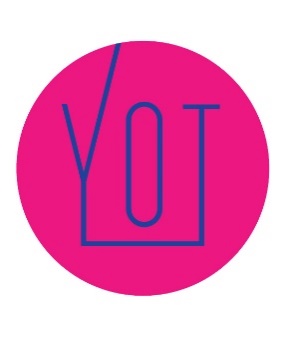 La révolution ne commence pas avec de grands motsmais avec de petites chosescomme au jardin par un doux friselis la tempêtecomme le chat quand il perd la têtecomme les larges rivièrespar la source petitecachée dans le boiscomme sur la mer l’incendiepar la même allumette enflamméqu’une cigarettecomme l’amour par un regardun frôlement un son de voix qui vous atteintvous poser à vous-même une questionainsi commence la révolutionet puis poser cette question à quelqu’un d’autreRemco Campert(Traduction de Liliane Wouters)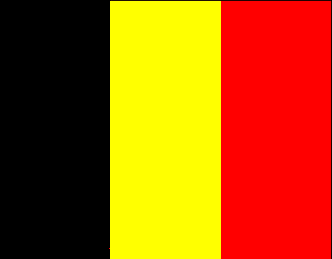 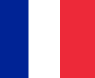 Bienvenus dans l’Eglise de la Madeleine!Comme chaque année YOT présente pendant l’été, un projet artistique dans l’église de la Madeleine. Cette année, nous contribuons à un monument alternatif,dans la longue séries des commémorations et expositions, consacrées à la première Guerre Mondiale.Le MonumentMonument vivant pour les futurs défuntsCe monument est un jeu avec le temps, entre passé, présent et futur. La spiritualité biblique nous invite à envisager le présent et l’avenir au lieu d’accentuer une culture des tombes et du  passé. Le Crucifié fut enseveli mais après trois jours, le tombeau était vide.C’est pourquoi nous n’érigeons pas de monument pour les morts des guerres passées mais pour huit victimes de conflits futurs.A l’extérieur du monument, la guerre, qui touche les hommes dans leur vulnérabilité et les réduit à de la chair à canon. De la façon la plus cruelle avec les armes chimiques utilisées en 14-18, en Syrie en 2014.A l’intérieur, l’homme dans sa nudité, de la visite médicale des appelés et la honte que vous éprouviez lors des visites médicales scolaires. Lisez attentivement les tatouages. Si nous n’entreprenons rien maintenant, ils mourront dans une guerre pour l’eau, la privacy ou l’enseignement.Pour éviter ce désastre menaçant, nous plaçons le présent , la vie  dans ce monument. Chaque heure d’ouverture du monument, vous rencontrerez une personne vivante dans le monument. 577  se sont préparés pour vous rencontrer. N’hésitez pas à vous adresser à eux, posez leur des questions, ou jouissez du silence.Si, par hasard il n’y a personne, nous vous prions de prendre place et de devenir un des 577.Par la présence d’une personne vivante, nous accentuons le présent, la force du regard, porteur du message: ”ne me tue pas!” (Emmanuel Levinas, philosophe juif).  Ainsi l’installation devient une work in progress. Non un spectacle mais une entreprise. Et votre présence contribuera à cette réalisation.POUR QUI DÉSIRE DAVANTAGEPour l’encadrement du projet, nous nous sommes basés sur un ancien schéma de Paul Ricoeur (philisophe français). Pour prendre une INITIATIVE, un début, le présent doit etre délivré du poids du passé et d’un avenir trop lointain.Nous pouvons y contribuer en acquérant une perspective dans le poids du passé. Cela suppose de relever les blessures du passé et de les partager avec d’autres. La mémoire collective peut etre allégée par des documentaires, qui vous donnent une vue aussi précise que possible des causes des conflits armés d’autrefois. En n’oubliant pas la collaboration des industries d’armes et des rivalités entre les officiers supérieurs. L’avenir peut nous paralyser si nous regardons trop loin. Utopie signifie ne pas trouver de place. Si personne ne prend une initiative maintenant , une guerre ou une crise gouvernementale de plus de 500 jours peuvent se reproduire. Nous devons traduire le futur par des initiatives  possibles.‘Le moNument.  Monument vivant pour les futurs défunts’ est une initiative de YOT vzw, le laboratoire  de recherche du sens de la vie, associé à L’Eglise de la Madeleine de Bruges. Chaque été YOT propose un projet mêlant héritage culturel, art et spiritualité. Ce projet a été réalisé grâce à la collaboration de YOT et du scénographe Geert Peymen.  Merci aux nombreux volontaires.Etes-vous disposé à une petite contrepartie?  Votre don est bienvenu dans notre machine à sous. Nous vous sommes éternellement reconnaissants.Vous trouvez plus d’informations sur le panneau au fond de l’église. ou par www.yot.be - info@yot.be -050334881Eglise Sainte-Madeleinedu 5 juillet au 30 septembre de 10 à 13 et de 14 à 18 heuresexcepté  le dimanche matin (service religieux)Entrée libreInfo: www.yot.beAvec le soutien de la service de la Culture de la ville de Bruges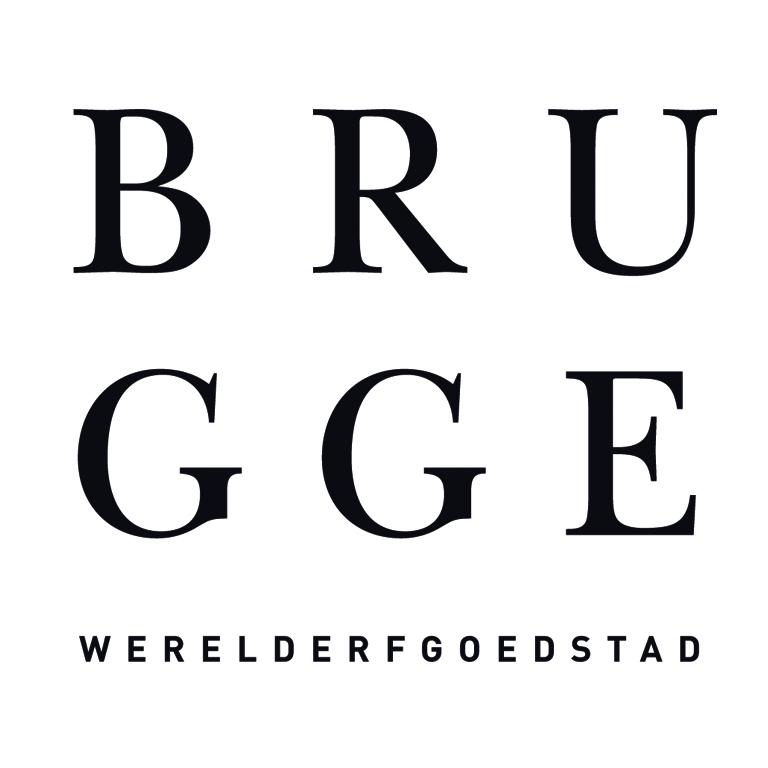 